Муниципальное казенное  общеобразовательное                              УТВЕРЖДАЮучреждение  «Варгашинская средняяобщеобразовательная                          				      Директор                         школа №1»                                                                                                                                                     ________М.В. Колбина«___»__________20___г.Лагерь досуга и отдыха (с дневным пребыванием)  «Звездный» Программа деятельности  лагеря досуга и отдыха (с дневным пребыванием) «Таинственная сокровищница острова Abjyrd»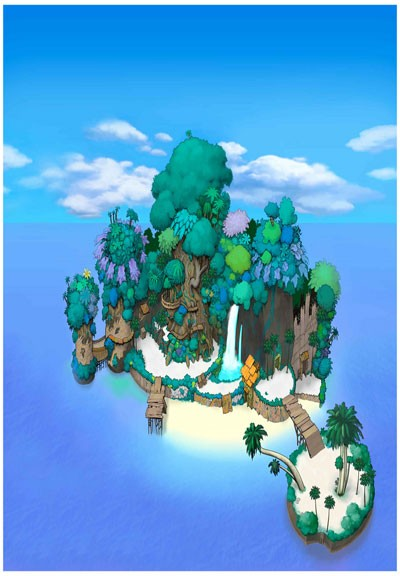 Составители: Губарь Елена Сергеевна,Речкалова Марина Геннадьевна,учителя начальных классовСоставителиВаргаши, 2022 годСодержание программы1. Паспорт программы										2. Пояснительная записка.2.1. Актуальность программы2.2.Особенность программы2.3. Новизна3. Целевой блок3.1 .Цель3.2. Задачи3.3.Предполагаемые результаты4. Содержание и средства реализации программы4.1.Модель игрового взаимодействия4.2.Система стимулирования4.3. Модель самоуправления4.4.Этапы реализации программы 5. Кадровое обеспечение программы5.1. Партнеры реализации программы 6. Информационно – методическое обеспечение программы7. Особенности материально-технического обеспечения программы8. Список литературы и интернет – ресурсы 9. Приложения программы Паспорт программы2. Пояснительная запискаЛетние каникулы составляют значительную часть годового объема свободного времени школьников, но далеко не все родители могут предоставить своему ребенку полноценный, правильно организованный отдых. Во время летних каникул происходит разрядка накопившейся за год напряженности, восстановление израсходованных сил, здоровья, развитие творческого потенциала. Эти функции выполняет летний лагерь с дневным пребыванием детей. В последние годы очевидно возрастание внимания к организации летних лагерей дневного пребывания при школах. Образовательные учреждения выполняют очень важную миссию организации досуга и воспитания детей, когда многие семьи находятся в сложных экономических и социальных условиях. Реальность такова, что система образования по-прежнему остаётся главным организатором отдыха и оздоровления детей. Кроме того, лагеря способствуют формированию у ребят коллективизма, коммуникативных навыков. Летний отдых сегодня - это не только социальная защита, это ещё и возможность для творческого развития, обогащения духовного мира и интеллекта ребёнка. Летние каникулы – самые любимые для детей школьного возраста. Лето – время игр, развлечений, свободы в выборе занятий, снятия накопившегося за год напряжения, восстановления сил. У ребят значительно увеличивается часть свободного времени, которое можно и нужно использовать для развития творческого потенциала, совершенствования личностных возможностей, приобщения к ценностям культуры, вхождения в систему социальных связей, воплощения собственных планов, удовлетворения индивидуальных интересов в личностно значимых сферах деятельности. Центром воспитательной работы лагеря является ребенок и его стремление к самореализации. Пребывание здесь для каждого ребенка – время получения новых знаний, приобретения навыков жизненного опыта. Это все возможно благодаря продуманной организованной системе планирования лагерной смены.2.1 Актуальность программы«Наша страна исторически формировалась как союз многих народов и культур. И основу духовности самого российского народа испокон веков составляла идея общего мира – общего для людей различных национальностей и конфессий».В.В. ПутинВ настоящее время актуальной стала проблема сохранения культурной и исторической самобытности народов России, национальных традиций, незыблемых нравственных ценностей народа. Современное подрастающее поколение остро нуждается в изучении и воссоздании утраченных корней национальной культуры. Одна из задач образования – воспитание у детей позитивного отношения к этнокультурным различиям. Приобщение детей к  национальной культуре не должно ограничиваться элементарными географическими сведениями, названиями некоторых предметов быта и национальных праздников. Введение детей в особый, самобытный мир национальной культуры должно осуществляться путем действенного познания, воздействия на эмоциональную сферу ребенка. Эта тема актуальна  для нашей страны, где проживают народы разных национальностей: русские, армяне, осетины, ханты, манси, ненцы, украинцы, немцы, татары. Программа направлена на сохранение и передачу традиций и культуры народов,  накопление исторических знаний и духовного опыта, воспитание у детей и подростков чувства гордости за свою родину.  В современных условиях лагерь рассматривается не только как место, где происходит оздоровление и обучение детей, вооружение определенными знаниями, умениями, навыками, но и развитие их творческих способностей, раскрытие потенциала детей в целях социальной активности. В связи с этим на первый план выходят такие образовательные ориентиры как толерантность, нравственность, разносторонне творческая личность, способная нести личную ответственность, как за собственное благополучие, так и за благополучие общества. Участие школьников в  лагере – хороший способ раскрыть свои творческие способности.2.2 Особенность программыПредставленная программа – это модифицированная программа. При её составлении учитывались традиции и возможности ОУ, уровень подготовки педагогического коллектива, пожелания и интересы детей и родителей, опыт прошлых лет по организации летнего отдыха. По своей направленности программа является комплексной, включает в себя разноплановую деятельность, объединяет различные направления отдыха и воспитания детей в условиях лагеря досуга и отдыха с дневным пребыванием2.3 НовизнаСодержание программы представляет широкий спектр направлений деятельности, а также привлекательно и тем, что мероприятия отвечают интересам детей, позволяют проявить творчество, самостоятельность; способствует удовлетворению потребности в самоутверждении. Включение детей в любые виды деятельности основано на личностно-ориентированном подходе.Программа «Таинственная сокровищница острова Abjyrd»  составлена таким образом, чтобы учащиеся смогли укрепить здоровье, получить новые знания, приобрести спортивные навыки, жизненный опыт, познакомиться с обычаями и традициями разных народов. Целевой блок3.1 Цель программы Создание условий для полноценного отдыха и оздоровления детей в летний период, повышение уровня патриотического сознания школьников, путём приобщения их к национальным культурным ценностям народов России.3.2 Задачи:1.Создать условия для укрепления здоровья, физической выносливости;2.Вовлечь детей в активную спортивно-оздоровительную деятельность;3.Создать  условия для личностного развития каждого ребёнка; культуру общения.4.Расширить представления школьников о культуре народов России;5. Воспитать любовь и уважение к родной культуре и культуре народов России;6.Содействовать формированию активной жизненной позиции воспитанников;7.Развить  познавательную активность и творческий потенциал каждого ребенка. Предполагаемые результаты программы:1. При активном участии детей и взрослых в реализации программы  предполагается, что у каждого возникнет чувство сопричастности к большому коллективу единомышленников; 2. Успешность детей в различных мероприятиях повысит социальную активность, даст уверенность в своих силах и талантах; 3. При хорошей организации питания, медицинского наблюдения и правильно организованных спортивных мероприятиях предполагается оздоровить детей и своевременно обратить внимание на проблемы со здоровьем, если они существуют; 4. Осуществление экскурсий и поездок помогут детям в обретении новых знаний о народах России и научат их бережно и с любовью относиться к культуре народов России;5. Заинтересовать детей новыми видами деятельности, что станет толчком для получения дополнительного образования во время учебного года в кружках, секциях, внеурочной деятельности различных направленностей; 6. Развитие коммуникативных способностей и толерантности. 7. Предполагается, что время, проведенное в лагере, не пройдет бесследно ни для взрослых, ни для детей, и на следующий год они с удовольствием будут  участвовать в работе лагеря.Критерии и способы оценки качества реализации программы:Для того чтобы программа заработала, нужно создать такие условия, чтобы каждый участник процесса (взрослые и дети) нашел свое место, с удовольствием относился к обязанностям и поручениям, а также с радостью участвовал в предложенных мероприятиях. Для выполнения этих условиях разработаны следующие критерии эффективности:4. Содержание и средства реализации программы4.1 Модель  игрового взаимодействия Идея лагерной  смены заключается в следующем. Участники лагеря пытаются прожить каждый день жизнью какого-то народа России. Каждый подобный день носит название «национальный день». Основной смысл национального дня заключается в том, что в этот день все участники лагеря должны почувствовать себя представителем данной национальности. Предоставляется возможность и желание больше узнать о других культурах современности. Этой цели подчинена вся жизнь лагеря. Национальные дни в лагере проводятся силами «очагов»  – взрослых и детей. Однако «очаги»  активно используют помощь всех сотрудников лагеря.  Каждая нация знакомится с легендой, которая рассказывает им о таинственном тропическом острове.ЛегендаС незапамятных времен передается из поколения в поколения легенда о волшебном острове, хранящем тайну Главного сокровища Императора.Никто точно не помнит, когда и как на просторах Великого океана появился фрегат с «Веселым Роджером» на мачте. Грабительские нападения на торговые суда и прибрежные городки пополняли сокровищницу пиратов. Какая бы, награда не назначалась за  головы пиратов, никто не мог их поймать. Пользуясь безнаказанностью, замахнулись злодеи на ограбление корабля, перевозящего главное сокровище Императора. Когда весть о случившемся достигла Владыки  Великого Океана,  он решил  наказать пиратов. Возмутился Великий Океан, обрушил волну на фрегат, и выбросило пиратский корабль на необитаемый тропический остров. Потерпевший бедствие корабль пиратов требовал большого ремонта. Приложив все силы, команда сумела восстановить корабль. Но пираты испугались гнева Владыки Великого Океана и, боясь потерять награбленное, зарыли клад и составили карту. Когда же пираты покинули остров, налетел ураган, который потопил корабль злодеев и, разметав драгоценные кристаллы по острову, скрыл все следы, по которым можно было отыскать Главное сокровище Императора. Посчастливилось одному мудрецу восстановить карту Таинственного  Острова. Он долго ходил по свету и однажды пришёл на красивый Остров. Здесь он чувствовал себя счастливым. Мудрец прожил счастливую жизнь и сохранил все ценности Острова. Остров, на котором Мудрец прожил много лет, был назван «Abjyrd». 	Чтобы  стать обладателем Сокровищницы острова , нужно отправиться в морскую экспедицию. И тогда созвал мудрец самых  храбрых и отважных представителей народов России  и снарядил  корабли на поиски Главного сокровища острова.По завершению смены дети узнают название острова «Дружба» (наоборот), который объединяет все народы сокровищницей Таинственного места. Словарь смены«Таинственный Остров  «Abjyrd»- лагерь.Нация  - отряд в лагере.Очаг - кабинетМудрец острова - начальник лагеря.Вдохновитель – педагог-организатор. Йог – инструктор по физической культуре.Старейшина - воспитатель отряда.Гид – вожатый Лекарь - врач.Долина чудес - место для проведения массовых мероприятий и встречи всех наций.Долина спорта - спортивная площадка лагеря.Трапезная долина-столовая лагеря.Совет племени - планёрка.4.2 Система стимулированияВключение в игру и её поддержке способствует игровой материал: знаки отличия и успеха, игровые талисманы, эмблемы, тайные знаки. Каждая команда придумывает название, девиз, символику и создаёт свою «Маршрутную карту». Так же выбирают командира.После старта игры каждая команда получает флаг, на который делает и укрепляет эмблему своего «очага». За победу в различных испытаниях (делах) команда получает знак успеха в виде кристалла.Каждый кристалл имеет свой цвет и значение:Красный кристалл -1 место. Все на Острове любуются вами, вы постарались по «полной программе»;Синий кристалл - 2 место. Чуть-чуть не хватило до ликования, но ваша команда достойна признания;Жёлтый кристалл-индивидуальная награда игрока за личные достижения. В конце смены, члены очагов  объявляются лучшими жителями.  Каждый ребёнок получает диплом, свидетельствующий об этом. Каждый день начинается и заканчивается линейкой. По результатам работы в течение дня дети зарабатывают камни, участвуя в различных  мероприятиях. Синий цвет камней – участие в спортивном мероприятии;Зеленый цвет камней – эколого- краеведческом мероприятии;Красный цвет камней – творческом конкурсе (выступление):Оранжевый цвет камней – художественный;Желтый цвет камней – музыкальном;Голубой цвет камней – декоративно прикладное творчество.Камни можно обменять на кристаллы.Личностный рост участника смены фиксируется на стенде «Гора достижений». В конце смены подводится итог, выявляется самый активный, творческий, спортивный, любознательный участник смены. Цветовой опросник «Покорим вершину», «Дерево» (Приложение 3) – форма обратной связи, которая позволяет судить об эмоциональном состоянии детей ежедневно. Дети прикрепляют на веточку, соответствующей своему отряду  листики деревьев в соответствующий настроению цвет или размещают человечков, поднимающих к вершине горы. Это итог дня. В конце дня и недели старейшины  анализируют качество и содержание своей работы по результатам обратной связи. 4.3. Модель самоуправленияАктив лагеря создаётся для решения вопросов организации, содержания деятельности лагеря, развития позитивных личностных качеств детей.В состав актива входят воспитанники лагеря, выбранные отрядами и взрослые.Актив, как форма самоуправления детей по защите прав и интересов, действует в целях:-оказания помощи в проведении оздоровительных, культурно-массовых мероприятий и творческих дел;-создание в лагере условий для развития физического,  творческого, интеллектуального потенциала детей;-содействие в создании благоприятного психологического климата.Актив лагеря - это Мудрец и Совет племениДетский совет отряда выбирает командира.  В отрядах также выбираются ответственные за различные направления деятельности – Советы : ЗОЖ, спорта, творчества и культуры, труда и дисциплины. Программа предполагает прохождение детьми маршрута в течение всей смены. В отряде выбирается летописец, который ведет экспедиционный журнал, в котором отражает деятельность своего отряда.4.4. Этапы реализации программыI этап. Подготовительный - (апрель- май 2022)Этот этап характеризуется тем, что за 3 месяца до открытия оздоровительного лагеря начинается подготовка к летнему сезону. Деятельностью этого этапа является:проведение совещаний при директоре и заместителе директора по воспитательной работе по подготовке школы к летнему сезону;издание приказа по школе о проведении летней кампании;разработка программы деятельности летнего оздоровительного лагеря досуга и отдыха (с дневным пребыванием) «Таинственная сокровищница острова Abjyrd»подготовка методического материала для работников лагеря;отбор кадров для работы в оздоровительном лагере с дневным пребыванием детей;составление необходимой документации для деятельности лагеря (план-сетка, положение, должностные обязанности, инструкции т.д.).II этап. Организационный - (29.06.2019 –01.07.2019)Этот период короткий по количеству дней, всего лишь 2-3 дня.Основной деятельностью этого этапа является:встреча детей, проведение диагностики по выявлению лидерских, организаторских и творческих способностей;запуск программы «Таинственная сокровищница острова Abjyrd», знакомство с правилами жизнедеятельности лагеря и правилами безопасности.III этап. Практический - (04.07.2022 – 22.07.2022)Основной деятельностью этого этапа является:реализация основной идеи смены;вовлечение детей и подростков в различные виды коллективных творческих дел;IV этап. Аналитический - (21.07.2022– 22.07.2022)Основной идеей этого этапа является:подведение итогов смены;выработка перспектив деятельности организации;анализ предложений детьми, родителями (законными представителями), педагогами, внесенными по деятельности летнего оздоровительного лагеря в будущем.размещение информации  на сайте школы «Лагерь досуга и отдыха -2022», выпуск фотодневника лагеря.5.Кадровое обеспечение программыОдин из актуальных вопросов организации работы летнего лагеря – его кадровое обеспечение. Основа педагогического коллектива лагеря – педагоги школы, во время работы в лагере складывается сплочённый коллектив единомышленников, деятельность которых направлена на грамотную методическую организацию работы и сплочение детского коллектива.Особая ответственность за проведение лагеря ложится на его начальника. Кандидатуры руководителейлагеря утверждаются по следующим критериям:- наличие опыта работы с детьми в каникулярный период;- наличие организаторского опыта;- степень владения знаниями по организации работы в летнем лагере дневного пребывания.Штатное расписание лагеря включает следующие категории работников: начальник лагеря – 1педагог- организатор – 2 , инструктор по физическому воспитанию - 2, воспитатель - 16, повар – 4, уборщик служебных помещений – 2, кухонный работник – 2. медицинский работник – 1.К работе в летнем лагере дневного пребывания привлекается  работники столовой, а также технические работники школы. Для проведения спортивных мероприятий, мониторинга состояния здоровья привлекается учитель физической культуры. Воспитатель проводит воспитательную работу, организует активный отдых учащихся, несет ответственность за жизнь и здоровье воспитанников, следит за исполнением программы смены лагеря. Педагоги организуют воспитательную работу, отвечают за жизнь и безопасность ее участников. Обязанности обслуживающего персонала определяются начальником лагеря. Начальник и педагогический коллектив, специалисты хозяйства отвечают за соблюдение правил техники безопасности, выполнение мероприятий по охране жизни и здоровья воспитанников во время участия в соревнованиях, массовых праздниках и других мероприятиях.5.1 Партнеры реализации программы6. Информационно – методическое обеспечение программыЧтобы программа была реализована в полном объеме, создано её  информационно – методическое обеспечение:Разработана и собрана нормативно – правовая документация, регламентирующая деятельность лагеря.Разработаны должностные инструкции и инструкции по ТБ, ППБ, правилам безопасности проведения массовых мероприятий, проведения экскурсий, организации выхода и транспортировки детей и т.д.Определены темы педагогических советов, проводимых в течение смены.Разработано программное и дидактическое обеспечение работы творческих мастерских.Разработана документация по работе лагеря: - график работы персонала, акт о приемке лагеря, режим дня, Договора с родителями,Подготовлены журналы инструктажей, журнал посещаемости детьми лагеря.Разработаны планы лагерной смены.Разработано оформление лагеря и отрядных местКроме нормативно-правовой базы,  разработанного плана работы, необходимо иметь еще и наглядные материалы.Цель всего педагогического коллектива – создать такую обстановку, при которой дети не только интересно и с пользой проводят время, но и с удовольствием находятся в стенах учреждения. Для этого каждый педагогический коллектив исходит из своих возможностей, но работа по оформлению лагеря начинается за несколько дней до его открытия и продолжается в течение смены.Самым важным в работе педагогического и детского коллективов является сохранение жизни и здоровья, поэтому в лагере будут оформлены:1. Уголок по обеспечению безопасности жизнедеятельности включает в себя:– правила поведения в лагере;– памятку для родителей;– основные причины детского дорожно-транспортного травматизма;– безопасные маршруты в лагерь и обратно домой;– сигналы тревоги и действия при экстренной эвакуации из здания;– опасность обращения с взрывоопасными предметами;– действия на улице в экстремальной ситуации;– оказание первой помощи и др.Далее следует следующая информация:2. Уголок органа самоуправления лагеря 3. Уголок игровой модели программы : режим дня, законы лагеря, план-сетка, карта острова, экран соревнований, гимн и девиз лагеря.Здесь отражена вся информация по данному направлению – о предстоящих соревнованиях, фамилии победителей, поздравления и др.В оформление по лагерю также можно включить поздравления именинников, достижения во всех творческих конкурсах, фотографии, объявления и др.4.Оформление отрядовЗдесь огромное поле деятельности как для воспитанников лагеря, так и для воспитателей, вожатых. Рубрики для отрядного уголка:План на смену «Веселыми тропинками лета»;Поздравляем!Список отряда «Знакомьтесь, это мы!»;Наша песняНаши достиженияВсякая всячина ,Очень важная информация («Скоро в отряде»)Наше настроение («Дерево настроения»).Книга  жалоб и предложений «Отрядная почта»).Законы отряда («Это должен каждый знать обязательно на «пять»).Наличие методических пособий, библиотечки методической литературы по вопросам организации жизнедеятельности в лагере, разработки сценариев, вопросники диагностик.7. Особенности материально-технического обеспечения программы8. Список литературы и интернет – ресурсы1. Артамонова Л.Е.Летний лагерь: Организация, работа вожатого, сценарии мероприятий: 1-11 классы. – М., 2007 г.2. Гиринин Л.Е., Ситникова Л.Н. Вообрази себе. Поиграем – помечтаем. – М., 2001 г.3. Гурбина Е.А. Летний оздоровительный лагерь. Нормативно-правовая база». – Волгоград, 2006.4.Гусева Н.А. Тренинг предупреждения вредных привычек у детей. – СнП., 20035. Коган М.С.С игрой круглый год в школе и на каникулах: Внеклассные мероприятия на каждый месяц учебного года. –М., 2008 г.6. Коваленко В.И. Младшие школьники после уроков. – М., 2007 г.7. Кулаченко М.П.Учебник для вожатого – М., 2007 г.8. Лобачева С.И.Жиренко О.Е.Справочник вожатого: Организация работы. – М., 2008 г.9. Луговская Ю.П.Детские праздники в школе, летнем лагере и дома: Мы бросаем скуке вызов. – М., 2006 г.10. Непомнящий Н.И. Становление личности ребенка. – М., 2004 г.11. Пашнина В.М.Отдыхаем на "отлично"!: Праздники и развлечения в летнем лагере. – М., 2008 г.12. Романов А.А. Игротерапия: как преодолеть агрессивность у детей - М., 2003 г13. Руденко В.И.Лучшие сценарии для летнего лагеря. – М.,14. Учебник для вожатого. М.П.Кулаченко – Ростов на Дону: Феникс, 2008.15. http://vozhatiki.ru/16. http://www.vozhatiy.ru/Нормативно-правовая база:1. Конвенция ООН «О правах ребенка».2. Конституция РФ.3. Закон РФ «Об образовании».4. Трудовой кодекс РФ.5. Гражданский кодекс РФ.6. Закон РФ «О защите прав ребенка».7. Порядок и условия привлечения педагогических и других работников для работы в лагере.8. Положение «О пришкольном лагере с дневным пребыванием детей».9. Правила внутреннего распорядка.10. Распорядок дня.10. Номенклатура дел лагеря.11. СанПиН 2.4.4.25.99-10 «Гигиенические требования к устройству, содержанию и организации режима в оздоровительных учреждениях стационарного типа (во время каникул)».12. Требования к содержанию и оформлению образовательных программ дополнительного образования детей. Приложения для реализации программыПриложение 1Анкета  №1 на входе Ответив на вопросы анкеты, ты поможешь интересно организовать нам твой отдых в лагере с дневным пребыванием«Радужная страна».Чем вы любите заниматься в свободное время?Любите ли вы петь и танцевать, какие по жанру песни и танцы предпочитаете?Любите ли вы мастерить поделки своими руками, если «да», то из каких материалов?В какие игры вы любите играть?Каким видом спорта вы занимаетесь?Какие телепередачи вы любите?Чем бы вы хотели заняться летом?Интересуетесь ли прошлым нашего села? Спасибо за ответы!Приложение 2Анкета №2 (на входе)Мы снова вместе! Для того чтобы сделать жизнь в нашем лагере более интересной, мы просим тебя ответить на некоторые вопросы:Твои первые впечатления от лагеря?Что ты ждешь от лагеря?Есть ли у тебя идеи, как сделать жизнь в нашем лагере интересной и радостной для всех?В каких делах ты хочешь участвовать?Что тебе нравиться делать?Хочешь ли ты чему-нибудь научиться или научить других?Кто твои друзья в лагере?Пожалуйста, закончи предложения (фразы):Я пришел в лагерь, потому чтоЯ не хочу, чтобыЯ хочу, чтобы Я боюсь, чтоПриложение 3ВыборДетям предлагается прослушать утверждение и оценить степень согласия с их содержанием по следующей шкале:4 – совершенно согласен 3 – согласен2 – трудно сказать 1 – не согласен0 – совершенно не согласенЯ жду наступление нового дня в лагере с радостью.В детском лагере у меня обычно хорошее настроение.У нас хорошие воспитатели.Ко всем взрослым в нашем лагере можно обратиться за советом и помощью в любое время.У меня есть любимый взрослый в нашем лагере.В отряде я всегда могу свободно высказывать своё мнение.У меня есть любимые занятия в нашем лагере.Когда смена закончится, я буду скучать по нашему лагерю. Обработка полученных данных.Показателем удовлетворённости детей (У) является частное от деления общей суммы баллов всех ответов на общее количество ответов. = общая сумма баллов / общее количество ответовЕсли У больше 3, то можно констатировать высокую степень удовлетворённости, если же У больше 2, но меньше 3, то это свидетельствует о средней и низкой степени удовлетворённости детей жизнью в лагере.Дерево настроения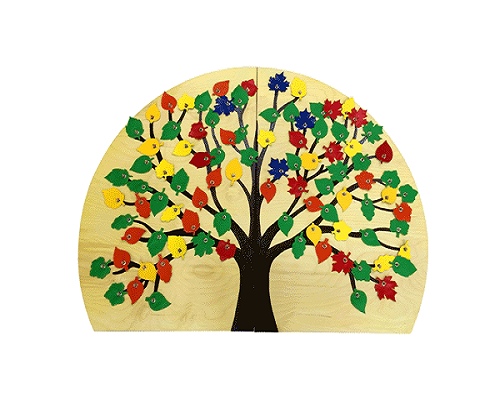 На плакате большое дерево с веточками по количеству отрядов. По завершению дня отряд приклеивает на свою веточку листочек, который соответствует настроению  детей. Зеленый  – радостное Желтый – безразличное Красный – скучное«Покорим вершину»Участвуя в мероприятиях, нации не только получают драгоценности и камни различных цветов. Их результативность отмечается на горе, в которой отображается экран соревнований между нациями (отрядами)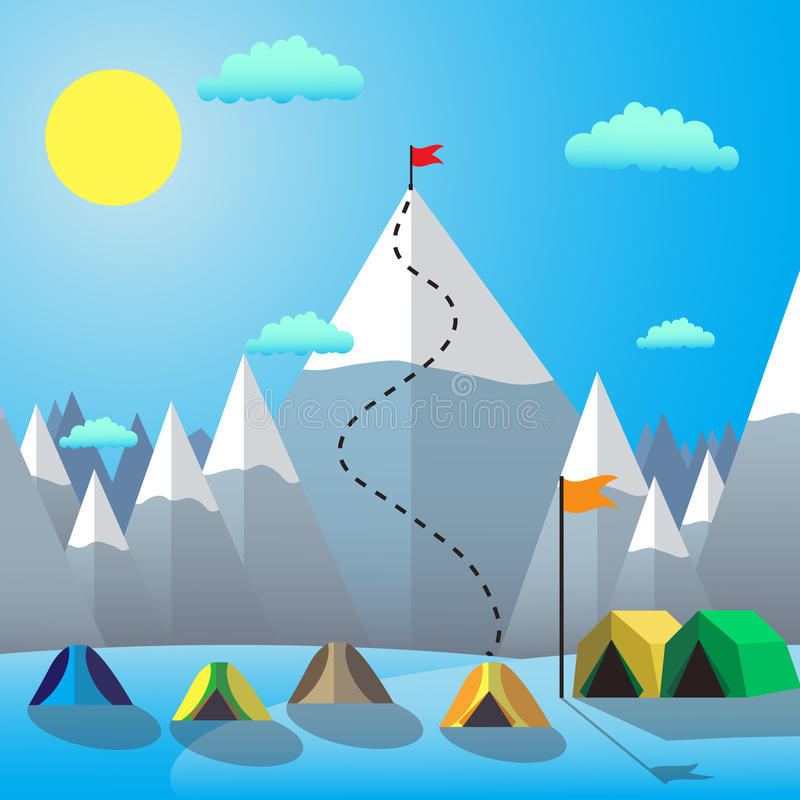 Игра в словаРебята получают карточку с заданием, которое звучит так: «Дорогой друг! Расставь нужные слова в предложении так, чтобы у тебя получился портрет твоего лагеря».Наш лагерь – это	и __________  люди. Они собрались для того, чтобы_______и________	 провести время и научиться ___________. 		Поэтому вместе мы чаще всего занимаемся тем, что______________Наш отряд объединяет	_______________мальчишек и _____________девчонок.Наши воспитатели помогают нам в _____________и нам вместе с ними _________ и _____________	.Приложение 3Анкета «Чему я научился в лагере»Чему я научился в лагере?Играть в новые игрыХорошо себя вести.Делать зарядку.Рисовать, петь, танцевать.Дружно жить.По-другому относиться к людям, природе.Съедать всѐ за столом.Находить подход к людям, понимать и уважать людей.Защищать природу.Понимать окружающий мир.Вести здоровый образ жизни.Помогать друг другу.Слушаться взрослых.Жить в коллективеДоброте.Быть самостоятельным.Моими друзьями по отряду стали:Девочки, мальчики, которые окружали меня.Вожатые, воспитатели.Все ребятаАнкета-опросник  «О тебе и обо мне»Фамилия, имяИз какого ты отряда?Сколько тебе лет?Что тебе больше всего запомнилось в лагере? (перечисли)Что в лагере можно изменить?Какого вожатого (по-твоему, мнению) можно назвать самым, самым…Диагностика вожатых.Анкета «Твои планы на смену» (для вожатых и инструкторов)Хочу узнать:Хочу увидеть:Хочу сделать:Хочу научиться:Могу научиться:Хочу, хочу, хочу:Не хочу, не хочу, очень не хочу:Анкета (для родителей)Ответьте, пожалуйста, на несколько вопросовЧто Вам больше всего понравилось в пришкольном детском лагере отдыха?Что хотелось бы изменить?Какие мероприятия больше всего запомнились Вашему ребенку?Ваши пожелания трудовому коллективу пришкольного детского лагеряотдыхаПланируете ли Вы записать Вашего ребенка в детский пришкольныйлагерьотдыха на следующий год?Спасибо за ответы.Приложение 5Диагностика физического развития детей.Составляется дважды: в начале и в конце смены.Приложение 6Режим дня План-сетка1Полное наименование организацииМуниципальное казенное образовательное учреждение «Варгашинская средняя школа №1»2ФИО, должность Губарь Елена Сергеевна, Речкалова Марина Геннадьевна, учителя начальных классов3Название программы.Комплексная программа  «Таинственная сокровищница острова Abjyrd»4Целевая группа (возраст детей)Для обучающихся 6 – 17 лет из п. Варгаши, Курганская областьКоличество 180 чел. 5Почтовый адрес организации.641230, Курганская область, Варгашинский район, п.Варгаши, ул. Социалистическая, 1146Телефон, факс, электронный адрес.8(35223) 2-10-50http://school1.45vargashi.ru/7Цель и задачи программы.Цель: Создание условий для полноценного отдыха и оздоровления детей в летний период, повышение уровня патриотического сознания школьников, путём приобщения их к национальным культурным ценностям народов России. Задачи:1.Создать условия для укрепления здоровья, физической выносливости;2.Вовлечь детей в активную спортивно-оздоровительную деятельность;3.Создать  условия для личностного развития каждого ребёнка; культуру общения.4.Расширить представления школьников о культуре народов России;5. Воспитать любовь и уважение к родной культуре и культуре народов России;6.Содействовать формированию активной жизненной позиции воспитанников;7.Развить  познавательную активность и творческий потенциал каждого ребенка;8Направленность программыДанная программа по своей направленности является комплексной, т. е. включает в себя разноплановую деятельность, объединяет различные направления оздоровления, отдыха и занятости детей и подростков в период летних каникул в условиях  летнего оздоровительного лагеря с дневным пребыванием:-гражданско-патриотическую;-эколого-биологическую;-социально-педагогическую;-художественно-эстетическую;-физкультурно-оздоровительную.9.Ожидаемый результат.1. При активном участии детей и взрослых в реализации программы  предполагается, что у каждого возникнет чувство сопричастности к большому коллективу единомышленников; 2. Успешность детей в различных мероприятиях повысит социальную активность, даст уверенность в своих силах и талантах; 3. При хорошей организации питания, медицинского наблюдения и правильно организованных спортивных мероприятиях предполагается оздоровить детей и своевременно обратить внимание на проблемы со здоровьем, если они существуют; 4. Осуществление экскурсий и поездок помогут детям в обретении новых знаний о народах России и научат их бережно и с любовью относиться к культуре народов России;5. Заинтересовать детей новыми видами деятельности, что станет толчком для получения дополнительного образования во время учебного года в кружках, секциях, внеурочной деятельности различных направленностей; 6. Развитие коммуникативных способностей и толерантности. 7. Предполагается, что время, проведенное в лагере, не пройдет бесследно ни для взрослых, ни для детей, и на следующий год они с удовольствием будут  участвовать в работе лагеря.КритерииСпособы оценки качестваПостановка реальных целей и планирование результатов программыотбор-тестирование детей и подростков, отдыхающих в оздоровительном лагере (тесты для изучения интеллектуальных, творческих, лидерских способностей детей) Приложение 1 Заинтересованность педагогов и детей в реализации программы, благоприятный психологический климатВводная диагностика для изучения ожиданий детей от смены в лагереПриложение 2Удовлетворенность детей и взрослых предложенными формами работытекущая диагностика пребывания в лагере, ощущений от времяпрепровождения, эмоциональных состояний детей; Приложение3заключительная экспресс-диагностика для изучения результативности образовательно-воспитательного процесса в лагере Приложение 4Мотивация  к здоровому образу жизни через активное участие воспитанников в спортивных мероприятиях1.Опрос «Мое отношение к здоровью»2.Мониторинг физической подготовки воспитанников Приложение 5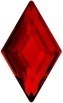 10 камней любого цвета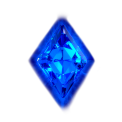 5 камней любого цвета№ п/пНазвание организацииФормы мероприятий1Культурный центр «Современник»Игровые мероприятия «Лето, лето!», Фестиваль красок и др.2Районная библиотекаЛитературные часы, викторины по сказкам3«Мозаика села» Администрация Варгашинского районаЭкскурсионный тур по северной части Варгашинского района. Цель: знакомство с историей культуры и быта народа Варгашинского района4Варгашинский ДОСААФСоревнования по стрельбе,  велогонки «Безопасное колесо»5Варгашинская детско-юношеская школаМастер – класс по гиревому спорту6Варгашинский детско-юношеский центр Мастер-классы по прикладному творчеству, актерскому мастерству Название Описание Спортивный зал.Наличие разнообразного спортивного инвентаря. Теннисный стол, ракетки. мячи.Читальный залХудожественная литература,  мультимедийный экран, компьютер. Актовый зал Аудиоматериалы и видеотехника, микрофоны, ноутбук, мультимедийный экран, фотоаппаратМедицинский кабинет.Кабинет врача, процедурная, средства оказания первой доврачебной помощи.Отрядные комнатыНастольные игры,  книги, раскраски, материалы для оформления и творчества детей, канцелярские принадлежности.Столовая.Столы, стулья, столовые принадлежности.Призы и награды.Бланки грамот, благодарностей, призыСпециальные материалыПечатная продукция для оформления стендов (Стенд «Экран соревнований», экран путешествия, экран чистоты, экран настроения, карта путешествия, маршрутные листы для проведения игр и мероприятий);памятки  для воспитанников по безопасности дорожного движения, здорового образа жизни, индивидуальные дневники настроения.ПараметрыПараметрыНаблюденияНаблюденияПараметрыПараметрыначало лагернойсменыконец лагернойсмены1Роста2Окружность грудной клетки3Вес8.00. – 8.30Прием детей8.30. – 8.45Зарядка8.45. – 9.00Линейка9.00. – 9.30Завтрак9.30. – 10.30Отрядные дела10.30. – 13.00Общелагерные творческие дела, спортивные мероприятия.культпоходы13.00. – 13.30Обед13.30. – 14.00Операция «Фантик»14.00. – 14.30Уход детей домой1 деньЗдравствуй, остров  Abjyrd !2 деньДень  «Родной очаг»3 деньДень народной игры4 день«День всех наций»5 деньДень  «Фольклорная мозаика»1.Игра-путешествие по национальным  очагам с целью знакомства с лагерем, программой.2. «Собирайся хоровод» (знакомство с лагерем)3. «Предупрежден – значит вооружен» инструктажи4. Минутка здоровья «Витамины - мои друзья»1. Экскурсия в школьный краеведческий музей.2. Оформление национальных очагов.3.Национальные игры «Чехарда»4. Минутка здоровья «С бодрым утром!»1. Интеллектуальная игра «Русский лес»2.«Национальная тропа» (спортивная игра)3.Конкурс «Национальное меню»4. Минутка здоровья «Закаливание воздухом»	1. Праздник - открытие «Попутного ветра!» 2.Конкурс народного костюма3. «Старт» (Самый уютный очаг – фотоконкурс)4. Минутка здоровья «Солнечные ванны»1.«От потешки до считалочки», игры-викторины. 2.Музей асфальтовой живописи «Ребята, давайте жить дружно»3. «Национальный зоопарк» (на основе игры «Сафари»)4. Минутка здоровья «Гигиена тела»6 деньДень народных забав7 деньДень народных сказок8 деньДень народной частушки9 деньДень таинственного танца10 деньДень национальных ристаний1. «Стенка на стенку» (спортивное мероприятие) 2.Интеллектуальная игра «Обыкновенное чудо»3. Конкурс экологического рисунка.4. Минутка здоровья «Хорошее настроение»1.Театрализованное представление «В гостях у сказки» 2. Викторина «Кто мы такие?»3. Конкурс сэлфи «А это – мы!»4. Минутка здоровья «Вредные привычки»1.Конкурс народной частушки «Эх, нам весело живется…!»2.Поле – чудес «Наши истоки»3. Спортивная игра «Кто быстрее?» 4. Минутка здоровья «Осанка – основа красивой походки»1. «Большие танцы» (танцевальный конкурс)2.Интеллектуальная игра «Марафон добра» Выпуск плаката «Мы живем в ….»4. Минутка здоровья «Личная гигиена»1.Спортивный праздник старинных народных видов спорта2. Конкурс плакатов «В здоровом теле – здоровый дух»3. Минутка здоровья «Первая помощь при ссадинах и порезах»11 деньДень посиделок12 деньДень Национального единства»13 деньДень водных стихий14 деньДень Традиций и обычаев русской семьи»15 деньДень Свершений 1. «Небесно-звездная карусель» (музыкальная шоу-программа)2. «Тайна острова» (спортивные состязания)3. Минутка здоровья «Лесные опасности»1.Спортивный праздник «Вместе дружная семья!»2. Интеллектуальный «Блеф-Клуб»3. Минутка здоровья «Режим дня»1. «В гости к Нептуну» (водные состязания)2. Игра «Морские крестики-нолики»3. Минутка здоровья «Компьютер и мы»1. «Наш дом – Россия» (игра по станциям с участием родителей)2.Ярмарка-выставка  «Семейное богатство»3. Минутка здоровья «Викторина «Азбука здоровья»1.Закрытие смены. Праздник «Раскрытие тайны сокровищницы»2. Гала-концерт «Ритмы лета»3. Национально-экологический десант4. Анкетирование